Roger Muraro « Le Lyonnais Roger Muraro magnifie l’unique sonate pour piano de Liszt, chef-d’oeuvre visionnaire. »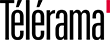 Né à Lyon en 1959 de parents vénitiens, Roger Muraro entreprend dans sa ville natale des études de saxophone avant de faire ses gammes au clavier en autodidacte. A dix-neuf ans, il entre dans la classe d’Yvonne Loriod au Conservatoire de Paris et fait la connaissance d’Olivier Messiaen. Il s’impose très tôt comme l’un des interprètes majeurs du compositeur français et lui consacre en 2001 une intégrale de son œuvre pour piano seul qui fait l’unanimité de la critique. Son exécution sans partition des Vingt Regards sur l’Enfant Jésus ou encore de la somme du Catalogue d’oiseaux est considérée non seulement comme une gageure, mais comme une appropriation intime de l’œuvre de Messiaen à laquelle il s’identifie totalement.Doté d’une technique éblouissante, étudiant plusieurs années avec Eliane Richepin – il a été lauréat des Concours Tchaïkovski de Moscou et Franz Liszt de Parme – son jeu se met toujours au service de la poésie et de la sincérité. Son art à la fois onirique et lucide, imaginatif et rigoureux s’applique tout autant à Moussorgski, Ravel, Albéniz, Rachmaninov, Debussy, qu’à Beethoven, Chopin, Liszt, Schumann dont il sait dégager l’émotion, les couleurs, le romantisme à fleur de peau et les ambiances sonores.Accueilli en récital dans les plus grandes salles du monde, il collabore avec les plus grands chefs d’orchestre ainsi qu’avec les plus prestigieuses formations.Eclectique, ouvert sur un monde musical sans frontière, il dispense désormais son expérience de pianiste et son savoir de pédagogue aux étudiants du Conservatoire National Supérieur de Musique et de Danse de Paris.